РЕГЛАМЕНТ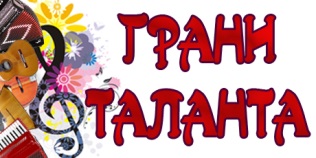      Ⅴ Открытого зонального конкурса     юных исполнителей на народных инструментах   «Грани Таланта»Дата проведения: 19 марта 2022 г. Место проведения: МБУ ДО ДМШ № 2 им. В.А. Коха - I корпус (пр. Мира, 74)09.00 – 09.45 - Регистрация участников. 10.00 - Открытие конкурса (концертный зал). НоминацияНародные инструменты (Баян, аккордеон)Концертный зал10.15 – 10.35 – I возрастная группа (до 9 лет)10.35 – 12.30 – II возрастная группа (10 – 12 лет)12.30 до 14.00 перерыв14.00 – 16.00 – III, ⅠⅤ возрастные группы (13 – 15 лет, 16 - 17 лет)НоминацияНародные струнные инструменты (Домра, балалайка, гитара)Малый зал10.15 – 11.20 – I возрастная группа (до 9 лет) 11.20 – 12.00 – II возрастная группа (10 – 12 лет)12.00 до 12.15 перерыв12.15 – 14.15 – II возрастная группа (10 – 12 лет)14.15 до 15.15 перерыв15.15 – 17.15 – III возрастная группа (13 – 15 лет)17.15 до 17.30 перерыв17.30 – 19.00 – IV возрастная группа (16 – 17 лет)Уважаемые коллеги! В связи с большим количеством участников и необходимостью соблюдения санитарно-гигиенических требований проведение церемонии награждения не планируется.Результаты конкурса будут размещены на официальном сайте учреждения 21 марта, дипломы отправлены на электронные адреса школ, оригиналы дипломов в бумажном варианте будут переданы представителям учреждений-участников на окружном конкурсе «Новые имена Ямала» в г. Новый Уренгой.